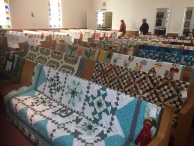 2023 HORSE CAVE HERITAGE FESTIVALCelebrating our HistorySPONSORSHIP LEVELS___PRIME FESTIVAL SPONSOR - $2500- Posted most prominently at 2 stages in largest font,  		 Multiple stage announcements, Name included on advertising poster, website, & FB+1festival booth         MUSIC SPONSOR -$1500 –Name posted prominently at 2 stages in large font,    Multiple stage announcements, Name included on advertising poster, website, & FB +1 festival booth_____STAGE SPONSOR-$1000-Name posted at left of both stages in large font,    Multiple stage announcements, Name included on advertising poster, website, & FB + 1 festival booth___CAR SHOW SPONSOR-$750-Name posted at left of both stages in large font,    Multiple stage announcements, Name included on advertising poster, website, & FB ____TRACTOR SHOW SPONSOR-$500-Name posted at left of both stages in large font,    Multiple stage announcements, Name included on advertising poster, website, & FB ____CHATTIN’ ON THE PORCH SPONSOR-$350 -Narrative Stage, Sat Aft/Thomas         House, Name posted at event, listed on website____QUILT SHOW SPONSOR-$250-Name posted at event, listed on website ____SIDEWALK CHALK ART KIDS EVENT-$200 Sat/Water St) - Name posted at event,      											                       Listed on website___CONTRIBUTING SPONSOR - $100 (Listed on website)_____PEDAL PULL SPONSOR-$50 (Listed on website)_____DONOR- $_________________ Thank you!  NAME_____________________Approved by _________________________Mailing Address______________________________City/State/Zip________________________________ Email Address___________________________ Phone #_______________ Please state the name and/or graphic as you would like to have it listed:  (max 30 letters/spaces)  Use a separate sheet of paper if desired_____________________________________________________ _______  _____ Anonymous (please check here if you wish to remain anonymous)       Check Enclosed______      Check will be mailed by (date)________________Please mail your reply to:                      Check To:  Horse Cave Cultural DistrictHorse Cave Heritage Festival				   or P.O. Box 326	                    Horse Cave Heritage FestivalHorse Cave, KY  42749